СИЛЛАБУС2023-2024 оқу жылының күзгі семестрі«7М07302-  Геоинформатика» білім беру бағдарламасы ОҚУ КУРСЫНЫҢ МАЗМҰНЫН ЖҮЗЕГЕ АСЫРУ КҮНТІЗБЕСІ (кестесі)Декан                                                                                                 	Актымбаева А.С.Кафедра меңгерушісі						Асылбекова А.А.		Дәріскер							Орынғожин Е.С.ЖИЫНТЫҚ БАҒАЛАУ РУБРИКАТОРЫОҚУ НӘТИЖЕЛЕРІН БАҒАЛАУ КРИТЕРИЙЛЕРІӘрбір жоспарланған жиынтық бағалау (БӨЖ)үшін оқытушының қалауы бойынша ресімделеді ҮЛГІ (Шаблон)Тапсырма атауы  (100% Аралық бақылаудан% баллдар мөлшері, оқу курсының мазмұнын іске асыру күнтізбесінен (кестесінен)көшіру, оқыту және білім беру әдістері)Дайынүлгі 1(Пример 1).«Менің кәсіби тарихым» жазбаша тапсырмасы(АБ100%-ның 25%)  Дайын үлгі 2.«Қазақстандағы мұғалім кәсібі» топтықтұсаукесері (АБ 100%-ның 30%)Пәннің ID және атауы Пәннің ID және атауы Білім алушының өзіндік жұмысын(БӨЖ)Білім алушының өзіндік жұмысын(БӨЖ)Кредиттер саныКредиттер саныКредиттер саныКредиттер саныКредиттер саныКредиттер саныКредит-тердіңжалпысаныОқытушының жетекшілігімен білім алушының өзіндік жұмысы(ОБӨЖ)Пәннің ID және атауы Пәннің ID және атауы Білім алушының өзіндік жұмысын(БӨЖ)Білім алушының өзіндік жұмысын(БӨЖ)Дәрістер (Д)Дәрістер (Д)Семинарсабақтар(СС)Зерт. сабақтар (ЗС)Зерт. сабақтар (ЗС)Зерт. сабақтар (ЗС)Кредит-тердіңжалпысаныОқытушының жетекшілігімен білім алушының өзіндік жұмысы(ОБӨЖ)93768Нысандарға бағытталған программалау93768Нысандарға бағытталған программалау303015153000067ПӘН ТУРАЛЫ АКАДЕМИЯЛЫҚ АҚПАРАТПӘН ТУРАЛЫ АКАДЕМИЯЛЫҚ АҚПАРАТПӘН ТУРАЛЫ АКАДЕМИЯЛЫҚ АҚПАРАТПӘН ТУРАЛЫ АКАДЕМИЯЛЫҚ АҚПАРАТПӘН ТУРАЛЫ АКАДЕМИЯЛЫҚ АҚПАРАТПӘН ТУРАЛЫ АКАДЕМИЯЛЫҚ АҚПАРАТПӘН ТУРАЛЫ АКАДЕМИЯЛЫҚ АҚПАРАТПӘН ТУРАЛЫ АКАДЕМИЯЛЫҚ АҚПАРАТПӘН ТУРАЛЫ АКАДЕМИЯЛЫҚ АҚПАРАТПӘН ТУРАЛЫ АКАДЕМИЯЛЫҚ АҚПАРАТПӘН ТУРАЛЫ АКАДЕМИЯЛЫҚ АҚПАРАТПӘН ТУРАЛЫ АКАДЕМИЯЛЫҚ АҚПАРАТОқыту түріЦиклы,компонентіЦиклы,компонентіДәріс түрлеріДәріс түрлеріСеминар сабақтарының түрлеріСеминар сабақтарының түрлеріСеминар сабақтарының түрлеріСеминар сабақтарының түрлеріҚорытынды бақылаудың түрі мен платфомасыҚорытынды бақылаудың түрі мен платфомасыҚорытынды бақылаудың түрі мен платфомасыОффлайнБазалық/АраласБазалық/АраласДәріс оқу, түсіндіруДәріс оқу, түсіндіруДәріске байланысты тапсырмалар орындауДәріске байланысты тапсырмалар орындауДәріске байланысты тапсырмалар орындауДәріске байланысты тапсырмалар орындауауызшаауызшаауызшаДәріскер(лер)Техника ғылымдарының докторы,доцент Орынғожин Ерназ СоветовичТехника ғылымдарының докторы,доцент Орынғожин Ерназ СоветовичТехника ғылымдарының докторы,доцент Орынғожин Ерназ СоветовичТехника ғылымдарының докторы,доцент Орынғожин Ерназ СоветовичТехника ғылымдарының докторы,доцент Орынғожин Ерназ СоветовичТехника ғылымдарының докторы,доцент Орынғожин Ерназ СоветовичТехника ғылымдарының докторы,доцент Орынғожин Ерназ СоветовичТехника ғылымдарының докторы,доцент Орынғожин Ерназ Советовичауызшаауызшаауызшаe-mail:е-mail:e24.01@mail.ruе-mail:e24.01@mail.ruе-mail:e24.01@mail.ruе-mail:e24.01@mail.ruе-mail:e24.01@mail.ruе-mail:e24.01@mail.ruе-mail:e24.01@mail.ruе-mail:e24.01@mail.ruауызшаауызшаауызшаТелефоны:тел.: 87028390911(WhatsApp)тел.: 87028390911(WhatsApp)тел.: 87028390911(WhatsApp)тел.: 87028390911(WhatsApp)тел.: 87028390911(WhatsApp)тел.: 87028390911(WhatsApp)тел.: 87028390911(WhatsApp)тел.: 87028390911(WhatsApp)ауызшаауызшаауызшаПӘННІҢ АКАДЕМИЯЛЫҚ ПРЕЗЕНТАЦИЯСЫПӘННІҢ АКАДЕМИЯЛЫҚ ПРЕЗЕНТАЦИЯСЫПӘННІҢ АКАДЕМИЯЛЫҚ ПРЕЗЕНТАЦИЯСЫПӘННІҢ АКАДЕМИЯЛЫҚ ПРЕЗЕНТАЦИЯСЫПӘННІҢ АКАДЕМИЯЛЫҚ ПРЕЗЕНТАЦИЯСЫПӘННІҢ АКАДЕМИЯЛЫҚ ПРЕЗЕНТАЦИЯСЫПӘННІҢ АКАДЕМИЯЛЫҚ ПРЕЗЕНТАЦИЯСЫПӘННІҢ АКАДЕМИЯЛЫҚ ПРЕЗЕНТАЦИЯСЫПӘННІҢ АКАДЕМИЯЛЫҚ ПРЕЗЕНТАЦИЯСЫПӘННІҢ АКАДЕМИЯЛЫҚ ПРЕЗЕНТАЦИЯСЫПӘННІҢ АКАДЕМИЯЛЫҚ ПРЕЗЕНТАЦИЯСЫПӘННІҢ АКАДЕМИЯЛЫҚ ПРЕЗЕНТАЦИЯСЫПәннің мақсатыОқытудан күтілетін нәтижелер (ОН)*Оқытудан күтілетін нәтижелер (ОН)*Оқытудан күтілетін нәтижелер (ОН)*Оқытудан күтілетін нәтижелер (ОН)*Оқытудан күтілетін нәтижелер (ОН)*Оқытудан күтілетін нәтижелер (ОН)*Оқытудан күтілетін нәтижелер (ОН)*ОН қолжеткізуиндикаторлары (ЖИ)ОН қолжеткізуиндикаторлары (ЖИ)ОН қолжеткізуиндикаторлары (ЖИ)ОН қолжеткізуиндикаторлары (ЖИ)Пәннің мақсаты - объектілі-бағдарлы бағдарламалаудың негізгі аспектілері, қазіргі заманғы бағдарламаларды қолдану саласын дайындау, парадигмалар мен информатика парадигмалары, қазіргі заманғы компьютерлік технологияларды қолдану арқылы жоғары кәсіптік білім алу. Пән бағдарланған бағдарламалау парадигмасына негізделген нақты, тұжырымдамалық жүйелердің компьютерлік модельдерін жасау дағдыларын дамытуға, заманауи аппараттық және бағдарламалық қамтамасыз етуді талдау құралдарымен жұмыс істеу дағдыларын қалыптастыруға бағытталған.ОН 1 – Объектілі-бағдарлы бағдарламалау саласын оқытуда географиялық жүйелердің құрылымы мен динамикасының картографиялық үлгілеуі бағыттарын оқыту материалдарын пайдалану технологиясын білуі тиіс.ОН 1 – Объектілі-бағдарлы бағдарламалау саласын оқытуда географиялық жүйелердің құрылымы мен динамикасының картографиялық үлгілеуі бағыттарын оқыту материалдарын пайдалану технологиясын білуі тиіс.ОН 1 – Объектілі-бағдарлы бағдарламалау саласын оқытуда географиялық жүйелердің құрылымы мен динамикасының картографиялық үлгілеуі бағыттарын оқыту материалдарын пайдалану технологиясын білуі тиіс.ОН 1 – Объектілі-бағдарлы бағдарламалау саласын оқытуда географиялық жүйелердің құрылымы мен динамикасының картографиялық үлгілеуі бағыттарын оқыту материалдарын пайдалану технологиясын білуі тиіс.ОН 1 – Объектілі-бағдарлы бағдарламалау саласын оқытуда географиялық жүйелердің құрылымы мен динамикасының картографиялық үлгілеуі бағыттарын оқыту материалдарын пайдалану технологиясын білуі тиіс.ОН 1 – Объектілі-бағдарлы бағдарламалау саласын оқытуда географиялық жүйелердің құрылымы мен динамикасының картографиялық үлгілеуі бағыттарын оқыту материалдарын пайдалану технологиясын білуі тиіс.ОН 1 – Объектілі-бағдарлы бағдарламалау саласын оқытуда географиялық жүйелердің құрылымы мен динамикасының картографиялық үлгілеуі бағыттарын оқыту материалдарын пайдалану технологиясын білуі тиіс.ЖИ 1.1 – Объектілі-бағдарлы бағдарламалау саласын оқытуда географиялық жүйелердің құрылымы оқып, оның. материалдарын пайдалануды білу.ЖИ 1.1 – Объектілі-бағдарлы бағдарламалау саласын оқытуда географиялық жүйелердің құрылымы оқып, оның. материалдарын пайдалануды білу.ЖИ 1.1 – Объектілі-бағдарлы бағдарламалау саласын оқытуда географиялық жүйелердің құрылымы оқып, оның. материалдарын пайдалануды білу.ЖИ 1.1 – Объектілі-бағдарлы бағдарламалау саласын оқытуда географиялық жүйелердің құрылымы оқып, оның. материалдарын пайдалануды білу.Пәннің мақсаты - объектілі-бағдарлы бағдарламалаудың негізгі аспектілері, қазіргі заманғы бағдарламаларды қолдану саласын дайындау, парадигмалар мен информатика парадигмалары, қазіргі заманғы компьютерлік технологияларды қолдану арқылы жоғары кәсіптік білім алу. Пән бағдарланған бағдарламалау парадигмасына негізделген нақты, тұжырымдамалық жүйелердің компьютерлік модельдерін жасау дағдыларын дамытуға, заманауи аппараттық және бағдарламалық қамтамасыз етуді талдау құралдарымен жұмыс істеу дағдыларын қалыптастыруға бағытталған.ОН 1 – Объектілі-бағдарлы бағдарламалау саласын оқытуда географиялық жүйелердің құрылымы мен динамикасының картографиялық үлгілеуі бағыттарын оқыту материалдарын пайдалану технологиясын білуі тиіс.ОН 1 – Объектілі-бағдарлы бағдарламалау саласын оқытуда географиялық жүйелердің құрылымы мен динамикасының картографиялық үлгілеуі бағыттарын оқыту материалдарын пайдалану технологиясын білуі тиіс.ОН 1 – Объектілі-бағдарлы бағдарламалау саласын оқытуда географиялық жүйелердің құрылымы мен динамикасының картографиялық үлгілеуі бағыттарын оқыту материалдарын пайдалану технологиясын білуі тиіс.ОН 1 – Объектілі-бағдарлы бағдарламалау саласын оқытуда географиялық жүйелердің құрылымы мен динамикасының картографиялық үлгілеуі бағыттарын оқыту материалдарын пайдалану технологиясын білуі тиіс.ОН 1 – Объектілі-бағдарлы бағдарламалау саласын оқытуда географиялық жүйелердің құрылымы мен динамикасының картографиялық үлгілеуі бағыттарын оқыту материалдарын пайдалану технологиясын білуі тиіс.ОН 1 – Объектілі-бағдарлы бағдарламалау саласын оқытуда географиялық жүйелердің құрылымы мен динамикасының картографиялық үлгілеуі бағыттарын оқыту материалдарын пайдалану технологиясын білуі тиіс.ОН 1 – Объектілі-бағдарлы бағдарламалау саласын оқытуда географиялық жүйелердің құрылымы мен динамикасының картографиялық үлгілеуі бағыттарын оқыту материалдарын пайдалану технологиясын білуі тиіс.ЖИ 1.2 – Объектілі-бағдарлы бағдарламалау саласын оқытуда динамикасының картографиялық үлгілеуі бағыттарын білу.ЖИ 1.2 – Объектілі-бағдарлы бағдарламалау саласын оқытуда динамикасының картографиялық үлгілеуі бағыттарын білу.ЖИ 1.2 – Объектілі-бағдарлы бағдарламалау саласын оқытуда динамикасының картографиялық үлгілеуі бағыттарын білу.ЖИ 1.2 – Объектілі-бағдарлы бағдарламалау саласын оқытуда динамикасының картографиялық үлгілеуі бағыттарын білу.Пәннің мақсаты - объектілі-бағдарлы бағдарламалаудың негізгі аспектілері, қазіргі заманғы бағдарламаларды қолдану саласын дайындау, парадигмалар мен информатика парадигмалары, қазіргі заманғы компьютерлік технологияларды қолдану арқылы жоғары кәсіптік білім алу. Пән бағдарланған бағдарламалау парадигмасына негізделген нақты, тұжырымдамалық жүйелердің компьютерлік модельдерін жасау дағдыларын дамытуға, заманауи аппараттық және бағдарламалық қамтамасыз етуді талдау құралдарымен жұмыс істеу дағдыларын қалыптастыруға бағытталған.ОН 2 – Объектілі-бағдарлы бағдарламалау саласын оқытуда географиялық жүйелердің құрылымы мен динамикасының картографиялық үлгілеуді.дайындауғадағдылану керек.ОН 2 – Объектілі-бағдарлы бағдарламалау саласын оқытуда географиялық жүйелердің құрылымы мен динамикасының картографиялық үлгілеуді.дайындауғадағдылану керек.ОН 2 – Объектілі-бағдарлы бағдарламалау саласын оқытуда географиялық жүйелердің құрылымы мен динамикасының картографиялық үлгілеуді.дайындауғадағдылану керек.ОН 2 – Объектілі-бағдарлы бағдарламалау саласын оқытуда географиялық жүйелердің құрылымы мен динамикасының картографиялық үлгілеуді.дайындауғадағдылану керек.ОН 2 – Объектілі-бағдарлы бағдарламалау саласын оқытуда географиялық жүйелердің құрылымы мен динамикасының картографиялық үлгілеуді.дайындауғадағдылану керек.ОН 2 – Объектілі-бағдарлы бағдарламалау саласын оқытуда географиялық жүйелердің құрылымы мен динамикасының картографиялық үлгілеуді.дайындауғадағдылану керек.ОН 2 – Объектілі-бағдарлы бағдарламалау саласын оқытуда географиялық жүйелердің құрылымы мен динамикасының картографиялық үлгілеуді.дайындауғадағдылану керек.ЖИ 2.1 – Объектілі-бағдарлы бағдарламалау саласын оқытуда географиялық жүйелердің құрылымы үлгілеуді.дайындау. ЖИ 2.1 – Объектілі-бағдарлы бағдарламалау саласын оқытуда географиялық жүйелердің құрылымы үлгілеуді.дайындау. ЖИ 2.1 – Объектілі-бағдарлы бағдарламалау саласын оқытуда географиялық жүйелердің құрылымы үлгілеуді.дайындау. ЖИ 2.1 – Объектілі-бағдарлы бағдарламалау саласын оқытуда географиялық жүйелердің құрылымы үлгілеуді.дайындау. Пәннің мақсаты - объектілі-бағдарлы бағдарламалаудың негізгі аспектілері, қазіргі заманғы бағдарламаларды қолдану саласын дайындау, парадигмалар мен информатика парадигмалары, қазіргі заманғы компьютерлік технологияларды қолдану арқылы жоғары кәсіптік білім алу. Пән бағдарланған бағдарламалау парадигмасына негізделген нақты, тұжырымдамалық жүйелердің компьютерлік модельдерін жасау дағдыларын дамытуға, заманауи аппараттық және бағдарламалық қамтамасыз етуді талдау құралдарымен жұмыс істеу дағдыларын қалыптастыруға бағытталған.ОН 2 – Объектілі-бағдарлы бағдарламалау саласын оқытуда географиялық жүйелердің құрылымы мен динамикасының картографиялық үлгілеуді.дайындауғадағдылану керек.ОН 2 – Объектілі-бағдарлы бағдарламалау саласын оқытуда географиялық жүйелердің құрылымы мен динамикасының картографиялық үлгілеуді.дайындауғадағдылану керек.ОН 2 – Объектілі-бағдарлы бағдарламалау саласын оқытуда географиялық жүйелердің құрылымы мен динамикасының картографиялық үлгілеуді.дайындауғадағдылану керек.ОН 2 – Объектілі-бағдарлы бағдарламалау саласын оқытуда географиялық жүйелердің құрылымы мен динамикасының картографиялық үлгілеуді.дайындауғадағдылану керек.ОН 2 – Объектілі-бағдарлы бағдарламалау саласын оқытуда географиялық жүйелердің құрылымы мен динамикасының картографиялық үлгілеуді.дайындауғадағдылану керек.ОН 2 – Объектілі-бағдарлы бағдарламалау саласын оқытуда географиялық жүйелердің құрылымы мен динамикасының картографиялық үлгілеуді.дайындауғадағдылану керек.ОН 2 – Объектілі-бағдарлы бағдарламалау саласын оқытуда географиялық жүйелердің құрылымы мен динамикасының картографиялық үлгілеуді.дайындауғадағдылану керек.ЖИ 2.2 – Объектілі-бағдарлы бағдарламалау саласын оқытуда динамикасының картографиялық үлгілеу.ЖИ 2.2 – Объектілі-бағдарлы бағдарламалау саласын оқытуда динамикасының картографиялық үлгілеу.ЖИ 2.2 – Объектілі-бағдарлы бағдарламалау саласын оқытуда динамикасының картографиялық үлгілеу.ЖИ 2.2 – Объектілі-бағдарлы бағдарламалау саласын оқытуда динамикасының картографиялық үлгілеу.Пәннің мақсаты - объектілі-бағдарлы бағдарламалаудың негізгі аспектілері, қазіргі заманғы бағдарламаларды қолдану саласын дайындау, парадигмалар мен информатика парадигмалары, қазіргі заманғы компьютерлік технологияларды қолдану арқылы жоғары кәсіптік білім алу. Пән бағдарланған бағдарламалау парадигмасына негізделген нақты, тұжырымдамалық жүйелердің компьютерлік модельдерін жасау дағдыларын дамытуға, заманауи аппараттық және бағдарламалық қамтамасыз етуді талдау құралдарымен жұмыс істеу дағдыларын қалыптастыруға бағытталған.ОН 3 – Теориялық бөлімімен практикалық сабақтарды толық меңгеріп болғасын, геоақпарат саласын оқытуда географиялық жүйелердің құрылымы мен динамикасының картографиялық үлгілеуі бағыттарын оқыту.материалдарды пайдалана білу дағдысы және қабілетті болуы керек..ОН 3 – Теориялық бөлімімен практикалық сабақтарды толық меңгеріп болғасын, геоақпарат саласын оқытуда географиялық жүйелердің құрылымы мен динамикасының картографиялық үлгілеуі бағыттарын оқыту.материалдарды пайдалана білу дағдысы және қабілетті болуы керек..ОН 3 – Теориялық бөлімімен практикалық сабақтарды толық меңгеріп болғасын, геоақпарат саласын оқытуда географиялық жүйелердің құрылымы мен динамикасының картографиялық үлгілеуі бағыттарын оқыту.материалдарды пайдалана білу дағдысы және қабілетті болуы керек..ОН 3 – Теориялық бөлімімен практикалық сабақтарды толық меңгеріп болғасын, геоақпарат саласын оқытуда географиялық жүйелердің құрылымы мен динамикасының картографиялық үлгілеуі бағыттарын оқыту.материалдарды пайдалана білу дағдысы және қабілетті болуы керек..ОН 3 – Теориялық бөлімімен практикалық сабақтарды толық меңгеріп болғасын, геоақпарат саласын оқытуда географиялық жүйелердің құрылымы мен динамикасының картографиялық үлгілеуі бағыттарын оқыту.материалдарды пайдалана білу дағдысы және қабілетті болуы керек..ОН 3 – Теориялық бөлімімен практикалық сабақтарды толық меңгеріп болғасын, геоақпарат саласын оқытуда географиялық жүйелердің құрылымы мен динамикасының картографиялық үлгілеуі бағыттарын оқыту.материалдарды пайдалана білу дағдысы және қабілетті болуы керек..ОН 3 – Теориялық бөлімімен практикалық сабақтарды толық меңгеріп болғасын, геоақпарат саласын оқытуда географиялық жүйелердің құрылымы мен динамикасының картографиялық үлгілеуі бағыттарын оқыту.материалдарды пайдалана білу дағдысы және қабілетті болуы керек..ЖИ 3.1 –  Теориялық бөлімімен практикалық сабақтарды толық меңгеріп болғасын, геоақпарат саласын оқытуда географиялық жүйелердің құрылымының картографиялық үлгілеуі бағыттарын білу.ЖИ 3.1 –  Теориялық бөлімімен практикалық сабақтарды толық меңгеріп болғасын, геоақпарат саласын оқытуда географиялық жүйелердің құрылымының картографиялық үлгілеуі бағыттарын білу.ЖИ 3.1 –  Теориялық бөлімімен практикалық сабақтарды толық меңгеріп болғасын, геоақпарат саласын оқытуда географиялық жүйелердің құрылымының картографиялық үлгілеуі бағыттарын білу.ЖИ 3.1 –  Теориялық бөлімімен практикалық сабақтарды толық меңгеріп болғасын, геоақпарат саласын оқытуда географиялық жүйелердің құрылымының картографиялық үлгілеуі бағыттарын білу.Пәннің мақсаты - объектілі-бағдарлы бағдарламалаудың негізгі аспектілері, қазіргі заманғы бағдарламаларды қолдану саласын дайындау, парадигмалар мен информатика парадигмалары, қазіргі заманғы компьютерлік технологияларды қолдану арқылы жоғары кәсіптік білім алу. Пән бағдарланған бағдарламалау парадигмасына негізделген нақты, тұжырымдамалық жүйелердің компьютерлік модельдерін жасау дағдыларын дамытуға, заманауи аппараттық және бағдарламалық қамтамасыз етуді талдау құралдарымен жұмыс істеу дағдыларын қалыптастыруға бағытталған.ОН 3 – Теориялық бөлімімен практикалық сабақтарды толық меңгеріп болғасын, геоақпарат саласын оқытуда географиялық жүйелердің құрылымы мен динамикасының картографиялық үлгілеуі бағыттарын оқыту.материалдарды пайдалана білу дағдысы және қабілетті болуы керек..ОН 3 – Теориялық бөлімімен практикалық сабақтарды толық меңгеріп болғасын, геоақпарат саласын оқытуда географиялық жүйелердің құрылымы мен динамикасының картографиялық үлгілеуі бағыттарын оқыту.материалдарды пайдалана білу дағдысы және қабілетті болуы керек..ОН 3 – Теориялық бөлімімен практикалық сабақтарды толық меңгеріп болғасын, геоақпарат саласын оқытуда географиялық жүйелердің құрылымы мен динамикасының картографиялық үлгілеуі бағыттарын оқыту.материалдарды пайдалана білу дағдысы және қабілетті болуы керек..ОН 3 – Теориялық бөлімімен практикалық сабақтарды толық меңгеріп болғасын, геоақпарат саласын оқытуда географиялық жүйелердің құрылымы мен динамикасының картографиялық үлгілеуі бағыттарын оқыту.материалдарды пайдалана білу дағдысы және қабілетті болуы керек..ОН 3 – Теориялық бөлімімен практикалық сабақтарды толық меңгеріп болғасын, геоақпарат саласын оқытуда географиялық жүйелердің құрылымы мен динамикасының картографиялық үлгілеуі бағыттарын оқыту.материалдарды пайдалана білу дағдысы және қабілетті болуы керек..ОН 3 – Теориялық бөлімімен практикалық сабақтарды толық меңгеріп болғасын, геоақпарат саласын оқытуда географиялық жүйелердің құрылымы мен динамикасының картографиялық үлгілеуі бағыттарын оқыту.материалдарды пайдалана білу дағдысы және қабілетті болуы керек..ОН 3 – Теориялық бөлімімен практикалық сабақтарды толық меңгеріп болғасын, геоақпарат саласын оқытуда географиялық жүйелердің құрылымы мен динамикасының картографиялық үлгілеуі бағыттарын оқыту.материалдарды пайдалана білу дағдысы және қабілетті болуы керек..ЖИ 3.2 – Практикалық сабақтарды толық меңгеріп, геоақпарат саласын оқытуда географиялық жүйелердің динамикасының картографиялық үлгілеу.ЖИ 3.2 – Практикалық сабақтарды толық меңгеріп, геоақпарат саласын оқытуда географиялық жүйелердің динамикасының картографиялық үлгілеу.ЖИ 3.2 – Практикалық сабақтарды толық меңгеріп, геоақпарат саласын оқытуда географиялық жүйелердің динамикасының картографиялық үлгілеу.ЖИ 3.2 – Практикалық сабақтарды толық меңгеріп, геоақпарат саласын оқытуда географиялық жүйелердің динамикасының картографиялық үлгілеу.ПререквизиттерТопографиялық сызу және инженерлік графика.Топографиялық сызу және инженерлік графика.Топографиялық сызу және инженерлік графика.Топографиялық сызу және инженерлік графика.Топографиялық сызу және инженерлік графика.Топографиялық сызу және инженерлік графика.Топографиялық сызу және инженерлік графика.Топографиялық сызу және инженерлік графика.Топографиялық сызу және инженерлік графика.Топографиялық сызу және инженерлік графика.Топографиялық сызу және инженерлік графика.ПостреквизиттерГеодезиялық жұмыстарды автоматтандыру. Геодезиялық жұмыстарды автоматтандыру. Геодезиялық жұмыстарды автоматтандыру. Геодезиялық жұмыстарды автоматтандыру. Геодезиялық жұмыстарды автоматтандыру. Геодезиялық жұмыстарды автоматтандыру. Геодезиялық жұмыстарды автоматтандыру. Геодезиялық жұмыстарды автоматтандыру. Геодезиялық жұмыстарды автоматтандыру. Геодезиялық жұмыстарды автоматтандыру. Геодезиялық жұмыстарды автоматтандыру. Оқу ресурстарыӘдебиет: негізгі, қосымша.1. Берлянт A.M. Геодезический метод исследования.– Москва:Наука,2020, - 165с.2. Жұмаділда, Б.Ы. Картография негіздері [Мәтін]: оқу құралы  Б.Ы. Жұмаділда; Е.А.Бөкетов атындағы Қарағанды мемлекеттік университеті; Қазақстан Республикасының Білім және Ғылым Министрлігі.- 2 -ші басылым.- Қарағанды: Ақ Нұр баспасы, 2012.- 132 б., 2019.- 200 б.3. Бектанов, Б.К. Жер кадастрлық геодезиялық жұмыстар [Мәтін]: оқулық  Б.К. Бектанов.- Алматы: Нур-Принт, 2019.- 168 б.4.Журнал «География Қазақстанның мектептерінде және жоғары білім беру оқу орындарында», Алматы, 2020ж.5. Интернет ресурсӘдебиет: негізгі, қосымша.1. Берлянт A.M. Геодезический метод исследования.– Москва:Наука,2020, - 165с.2. Жұмаділда, Б.Ы. Картография негіздері [Мәтін]: оқу құралы  Б.Ы. Жұмаділда; Е.А.Бөкетов атындағы Қарағанды мемлекеттік университеті; Қазақстан Республикасының Білім және Ғылым Министрлігі.- 2 -ші басылым.- Қарағанды: Ақ Нұр баспасы, 2012.- 132 б., 2019.- 200 б.3. Бектанов, Б.К. Жер кадастрлық геодезиялық жұмыстар [Мәтін]: оқулық  Б.К. Бектанов.- Алматы: Нур-Принт, 2019.- 168 б.4.Журнал «География Қазақстанның мектептерінде және жоғары білім беру оқу орындарында», Алматы, 2020ж.5. Интернет ресурсӘдебиет: негізгі, қосымша.1. Берлянт A.M. Геодезический метод исследования.– Москва:Наука,2020, - 165с.2. Жұмаділда, Б.Ы. Картография негіздері [Мәтін]: оқу құралы  Б.Ы. Жұмаділда; Е.А.Бөкетов атындағы Қарағанды мемлекеттік университеті; Қазақстан Республикасының Білім және Ғылым Министрлігі.- 2 -ші басылым.- Қарағанды: Ақ Нұр баспасы, 2012.- 132 б., 2019.- 200 б.3. Бектанов, Б.К. Жер кадастрлық геодезиялық жұмыстар [Мәтін]: оқулық  Б.К. Бектанов.- Алматы: Нур-Принт, 2019.- 168 б.4.Журнал «География Қазақстанның мектептерінде және жоғары білім беру оқу орындарында», Алматы, 2020ж.5. Интернет ресурсӘдебиет: негізгі, қосымша.1. Берлянт A.M. Геодезический метод исследования.– Москва:Наука,2020, - 165с.2. Жұмаділда, Б.Ы. Картография негіздері [Мәтін]: оқу құралы  Б.Ы. Жұмаділда; Е.А.Бөкетов атындағы Қарағанды мемлекеттік университеті; Қазақстан Республикасының Білім және Ғылым Министрлігі.- 2 -ші басылым.- Қарағанды: Ақ Нұр баспасы, 2012.- 132 б., 2019.- 200 б.3. Бектанов, Б.К. Жер кадастрлық геодезиялық жұмыстар [Мәтін]: оқулық  Б.К. Бектанов.- Алматы: Нур-Принт, 2019.- 168 б.4.Журнал «География Қазақстанның мектептерінде және жоғары білім беру оқу орындарында», Алматы, 2020ж.5. Интернет ресурсӘдебиет: негізгі, қосымша.1. Берлянт A.M. Геодезический метод исследования.– Москва:Наука,2020, - 165с.2. Жұмаділда, Б.Ы. Картография негіздері [Мәтін]: оқу құралы  Б.Ы. Жұмаділда; Е.А.Бөкетов атындағы Қарағанды мемлекеттік университеті; Қазақстан Республикасының Білім және Ғылым Министрлігі.- 2 -ші басылым.- Қарағанды: Ақ Нұр баспасы, 2012.- 132 б., 2019.- 200 б.3. Бектанов, Б.К. Жер кадастрлық геодезиялық жұмыстар [Мәтін]: оқулық  Б.К. Бектанов.- Алматы: Нур-Принт, 2019.- 168 б.4.Журнал «География Қазақстанның мектептерінде және жоғары білім беру оқу орындарында», Алматы, 2020ж.5. Интернет ресурсӘдебиет: негізгі, қосымша.1. Берлянт A.M. Геодезический метод исследования.– Москва:Наука,2020, - 165с.2. Жұмаділда, Б.Ы. Картография негіздері [Мәтін]: оқу құралы  Б.Ы. Жұмаділда; Е.А.Бөкетов атындағы Қарағанды мемлекеттік университеті; Қазақстан Республикасының Білім және Ғылым Министрлігі.- 2 -ші басылым.- Қарағанды: Ақ Нұр баспасы, 2012.- 132 б., 2019.- 200 б.3. Бектанов, Б.К. Жер кадастрлық геодезиялық жұмыстар [Мәтін]: оқулық  Б.К. Бектанов.- Алматы: Нур-Принт, 2019.- 168 б.4.Журнал «География Қазақстанның мектептерінде және жоғары білім беру оқу орындарында», Алматы, 2020ж.5. Интернет ресурсӘдебиет: негізгі, қосымша.1. Берлянт A.M. Геодезический метод исследования.– Москва:Наука,2020, - 165с.2. Жұмаділда, Б.Ы. Картография негіздері [Мәтін]: оқу құралы  Б.Ы. Жұмаділда; Е.А.Бөкетов атындағы Қарағанды мемлекеттік университеті; Қазақстан Республикасының Білім және Ғылым Министрлігі.- 2 -ші басылым.- Қарағанды: Ақ Нұр баспасы, 2012.- 132 б., 2019.- 200 б.3. Бектанов, Б.К. Жер кадастрлық геодезиялық жұмыстар [Мәтін]: оқулық  Б.К. Бектанов.- Алматы: Нур-Принт, 2019.- 168 б.4.Журнал «География Қазақстанның мектептерінде және жоғары білім беру оқу орындарында», Алматы, 2020ж.5. Интернет ресурсӘдебиет: негізгі, қосымша.1. Берлянт A.M. Геодезический метод исследования.– Москва:Наука,2020, - 165с.2. Жұмаділда, Б.Ы. Картография негіздері [Мәтін]: оқу құралы  Б.Ы. Жұмаділда; Е.А.Бөкетов атындағы Қарағанды мемлекеттік университеті; Қазақстан Республикасының Білім және Ғылым Министрлігі.- 2 -ші басылым.- Қарағанды: Ақ Нұр баспасы, 2012.- 132 б., 2019.- 200 б.3. Бектанов, Б.К. Жер кадастрлық геодезиялық жұмыстар [Мәтін]: оқулық  Б.К. Бектанов.- Алматы: Нур-Принт, 2019.- 168 б.4.Журнал «География Қазақстанның мектептерінде және жоғары білім беру оқу орындарында», Алматы, 2020ж.5. Интернет ресурсӘдебиет: негізгі, қосымша.1. Берлянт A.M. Геодезический метод исследования.– Москва:Наука,2020, - 165с.2. Жұмаділда, Б.Ы. Картография негіздері [Мәтін]: оқу құралы  Б.Ы. Жұмаділда; Е.А.Бөкетов атындағы Қарағанды мемлекеттік университеті; Қазақстан Республикасының Білім және Ғылым Министрлігі.- 2 -ші басылым.- Қарағанды: Ақ Нұр баспасы, 2012.- 132 б., 2019.- 200 б.3. Бектанов, Б.К. Жер кадастрлық геодезиялық жұмыстар [Мәтін]: оқулық  Б.К. Бектанов.- Алматы: Нур-Принт, 2019.- 168 б.4.Журнал «География Қазақстанның мектептерінде және жоғары білім беру оқу орындарында», Алматы, 2020ж.5. Интернет ресурсӘдебиет: негізгі, қосымша.1. Берлянт A.M. Геодезический метод исследования.– Москва:Наука,2020, - 165с.2. Жұмаділда, Б.Ы. Картография негіздері [Мәтін]: оқу құралы  Б.Ы. Жұмаділда; Е.А.Бөкетов атындағы Қарағанды мемлекеттік университеті; Қазақстан Республикасының Білім және Ғылым Министрлігі.- 2 -ші басылым.- Қарағанды: Ақ Нұр баспасы, 2012.- 132 б., 2019.- 200 б.3. Бектанов, Б.К. Жер кадастрлық геодезиялық жұмыстар [Мәтін]: оқулық  Б.К. Бектанов.- Алматы: Нур-Принт, 2019.- 168 б.4.Журнал «География Қазақстанның мектептерінде және жоғары білім беру оқу орындарында», Алматы, 2020ж.5. Интернет ресурсӘдебиет: негізгі, қосымша.1. Берлянт A.M. Геодезический метод исследования.– Москва:Наука,2020, - 165с.2. Жұмаділда, Б.Ы. Картография негіздері [Мәтін]: оқу құралы  Б.Ы. Жұмаділда; Е.А.Бөкетов атындағы Қарағанды мемлекеттік университеті; Қазақстан Республикасының Білім және Ғылым Министрлігі.- 2 -ші басылым.- Қарағанды: Ақ Нұр баспасы, 2012.- 132 б., 2019.- 200 б.3. Бектанов, Б.К. Жер кадастрлық геодезиялық жұмыстар [Мәтін]: оқулық  Б.К. Бектанов.- Алматы: Нур-Принт, 2019.- 168 б.4.Журнал «География Қазақстанның мектептерінде және жоғары білім беру оқу орындарында», Алматы, 2020ж.5. Интернет ресурсПәннің академиялық саясатыПәннің академиялық саясатыПәннің академиялық саясатыПәннің академиялықсаясатыәл-Фараби атындағы ҚазҰУ-дыңАкадемиялықсаясатыменжәнеакадемиялықадалдықСаясатыменайқындалады.ҚұжаттарUniverИЖ бастыбетіндеқолжетімді.Ғылым мен білімніңинтеграциясы. Студенттердің, магистранттардыңжәнедокторанттардыңғылыми-зерттеужұмысы– бұл оқуүдерісініңтереңдетілуі. Олтікелейкафедраларда, зертханаларда, университеттіңғылымижәнежобалаубөлімшелерінде, студенттікғылыми-техникалықбірлестіктерінде ұйымдастырылады. Білімберудіңбарлықдеңгейлеріндегібілімалушылардыңөзіндікжұмысызаманауиғылыми-зерттеужәнеақпараттықтехнологиялардықолданаотырып, жаңабілімалунегізіндезерттеудағдылары мен құзыреттіліктеріндамытуғабағытталған. Зерттеууниверситетініңоқытушысығылыми-зерттеуқызметініңнәтижелеріндәрістер мен семинарлық (практикалық) сабақтар, зертханалықсабақтартақырыбында, силлабустардакөріністабатынжәнеоқусабақтары мен тапсырмалартақырыптарыныңөзектілігінежауапберетінОБӨЗ, БӨЗтапсырмаларынабіріктіреді.Сабаққақатысуы. Әртапсырманыңмерзіміпәнмазмұныніскеасырукүнтізбесінде (кестесінде) көрсетілген. Мерзімдердісақтамаубаллдардыңжоғалуынаәкеледі.Академиялықадалдық. Практикалық/зертханалықсабақтар, БӨЖбілімалушыныңдербестігін, сыниойлауын, шығармашылығындамытады. Плагиат, жалғандық, шпаргалкапайдалану, тапсырмалардыорындаудыңбарлықкезеңдеріндекөшіруге жолберілмейді.Теориялық оқыту кезеңінде және емтихандарда академиялық адалдықты сақтау негізгі саясаттардан басқа «Қорытынды бақылауды жүргізу Ережелері», «Ағымдағы оқу жылының күзгі/көктемгі семестрінің қорытынды бақылауын жүргізуге арналған Нұсқаулықтары», «Білім алушылардың тестілік құжаттарыныңкөшіріліп алынуын тексеру туралы Ережесі» тәрізді құжаттарменрегламенттеледі.Инклюзивті білім берудің негізгі принциптері. Университеттің білім беру ортасы гендерлік, нәсілдік/этникалық тегіне, діни сенімдеріне, әлеуметтік-экономикалық мәртебесіне, студенттің физикалық денсаулығына және т.б. қарамастан, оқытушы тарапынан барлық білім алушыларғажәне білім алушылардыңбір-біріне әрқашан қолдау мен тең қарым-қатынас болатын қауіпсіз орын ретінде ойластырылған. Барлық адамдар құрдастары мен курстастарының қолдауы мен достығына мұқтаж. Барлық студенттер үшін жетістікке жету, мүмкін емес нәрселерден гөрі не істей алатындығы болып табылады. Әртүрлілік өмірдің барлық жақтарын күшейтеді.Барлық білім алушылар, әсіресе мүмкіндігі шектеулі жандар, телефон/e-mail  БарлықбілімалушыларЖООК-қатіркелуқажет. Оффлайн курс модульдерінөтумерзіміпәндіоқытукестесінесәйкесмүлтіксізсақталуытиіс.немесе MS Teams-тегі бейне байланыс арқылы Академиялыққұндылықтар:- Практикалықсабақтар, СӨЖ өзіндік, шығармашылықсипаттаболуыкерек.- Бақылаудың барлық кезеңінде плагиатқа, жалған ақпаратқа, көшіруге тыйым салынады. - Мүмкіндігішектеулістуденттерideyat-oilman@mail.ruе-мекенжайыбойыншаконсультациялықкөмек алаалады. кеңестік көмек ала алады.MOOC интеграциясы (massive openlline course). MOOC-тыңпәнгеинтеграциялануыжағдайындабарлықбілімалушыларMOOC-қатіркелуіқажет. MOOCмодульдерініңөтумерзіміпәндіоқукестесінесәйкесқатаңсақталуыкерек.Назарсалыңыз! Әртапсырманыңмерзіміпәнніңмазмұныніскеасырукүнтізбесінде (кестесінде)көрсетілген, сондай-ақMOOC-такөрсетілген. Мерзімдердісақтамаубаллдардыңжоғалуынаәкеледі.Пәннің академиялықсаясатыәл-Фараби атындағы ҚазҰУ-дыңАкадемиялықсаясатыменжәнеакадемиялықадалдықСаясатыменайқындалады.ҚұжаттарUniverИЖ бастыбетіндеқолжетімді.Ғылым мен білімніңинтеграциясы. Студенттердің, магистранттардыңжәнедокторанттардыңғылыми-зерттеужұмысы– бұл оқуүдерісініңтереңдетілуі. Олтікелейкафедраларда, зертханаларда, университеттіңғылымижәнежобалаубөлімшелерінде, студенттікғылыми-техникалықбірлестіктерінде ұйымдастырылады. Білімберудіңбарлықдеңгейлеріндегібілімалушылардыңөзіндікжұмысызаманауиғылыми-зерттеужәнеақпараттықтехнологиялардықолданаотырып, жаңабілімалунегізіндезерттеудағдылары мен құзыреттіліктеріндамытуғабағытталған. Зерттеууниверситетініңоқытушысығылыми-зерттеуқызметініңнәтижелеріндәрістер мен семинарлық (практикалық) сабақтар, зертханалықсабақтартақырыбында, силлабустардакөріністабатынжәнеоқусабақтары мен тапсырмалартақырыптарыныңөзектілігінежауапберетінОБӨЗ, БӨЗтапсырмаларынабіріктіреді.Сабаққақатысуы. Әртапсырманыңмерзіміпәнмазмұныніскеасырукүнтізбесінде (кестесінде) көрсетілген. Мерзімдердісақтамаубаллдардыңжоғалуынаәкеледі.Академиялықадалдық. Практикалық/зертханалықсабақтар, БӨЖбілімалушыныңдербестігін, сыниойлауын, шығармашылығындамытады. Плагиат, жалғандық, шпаргалкапайдалану, тапсырмалардыорындаудыңбарлықкезеңдеріндекөшіруге жолберілмейді.Теориялық оқыту кезеңінде және емтихандарда академиялық адалдықты сақтау негізгі саясаттардан басқа «Қорытынды бақылауды жүргізу Ережелері», «Ағымдағы оқу жылының күзгі/көктемгі семестрінің қорытынды бақылауын жүргізуге арналған Нұсқаулықтары», «Білім алушылардың тестілік құжаттарыныңкөшіріліп алынуын тексеру туралы Ережесі» тәрізді құжаттарменрегламенттеледі.Инклюзивті білім берудің негізгі принциптері. Университеттің білім беру ортасы гендерлік, нәсілдік/этникалық тегіне, діни сенімдеріне, әлеуметтік-экономикалық мәртебесіне, студенттің физикалық денсаулығына және т.б. қарамастан, оқытушы тарапынан барлық білім алушыларғажәне білім алушылардыңбір-біріне әрқашан қолдау мен тең қарым-қатынас болатын қауіпсіз орын ретінде ойластырылған. Барлық адамдар құрдастары мен курстастарының қолдауы мен достығына мұқтаж. Барлық студенттер үшін жетістікке жету, мүмкін емес нәрселерден гөрі не істей алатындығы болып табылады. Әртүрлілік өмірдің барлық жақтарын күшейтеді.Барлық білім алушылар, әсіресе мүмкіндігі шектеулі жандар, телефон/e-mail  БарлықбілімалушыларЖООК-қатіркелуқажет. Оффлайн курс модульдерінөтумерзіміпәндіоқытукестесінесәйкесмүлтіксізсақталуытиіс.немесе MS Teams-тегі бейне байланыс арқылы Академиялыққұндылықтар:- Практикалықсабақтар, СӨЖ өзіндік, шығармашылықсипаттаболуыкерек.- Бақылаудың барлық кезеңінде плагиатқа, жалған ақпаратқа, көшіруге тыйым салынады. - Мүмкіндігішектеулістуденттерideyat-oilman@mail.ruе-мекенжайыбойыншаконсультациялықкөмек алаалады. кеңестік көмек ала алады.MOOC интеграциясы (massive openlline course). MOOC-тыңпәнгеинтеграциялануыжағдайындабарлықбілімалушыларMOOC-қатіркелуіқажет. MOOCмодульдерініңөтумерзіміпәндіоқукестесінесәйкесқатаңсақталуыкерек.Назарсалыңыз! Әртапсырманыңмерзіміпәнніңмазмұныніскеасырукүнтізбесінде (кестесінде)көрсетілген, сондай-ақMOOC-такөрсетілген. Мерзімдердісақтамаубаллдардыңжоғалуынаәкеледі.Пәннің академиялықсаясатыәл-Фараби атындағы ҚазҰУ-дыңАкадемиялықсаясатыменжәнеакадемиялықадалдықСаясатыменайқындалады.ҚұжаттарUniverИЖ бастыбетіндеқолжетімді.Ғылым мен білімніңинтеграциясы. Студенттердің, магистранттардыңжәнедокторанттардыңғылыми-зерттеужұмысы– бұл оқуүдерісініңтереңдетілуі. Олтікелейкафедраларда, зертханаларда, университеттіңғылымижәнежобалаубөлімшелерінде, студенттікғылыми-техникалықбірлестіктерінде ұйымдастырылады. Білімберудіңбарлықдеңгейлеріндегібілімалушылардыңөзіндікжұмысызаманауиғылыми-зерттеужәнеақпараттықтехнологиялардықолданаотырып, жаңабілімалунегізіндезерттеудағдылары мен құзыреттіліктеріндамытуғабағытталған. Зерттеууниверситетініңоқытушысығылыми-зерттеуқызметініңнәтижелеріндәрістер мен семинарлық (практикалық) сабақтар, зертханалықсабақтартақырыбында, силлабустардакөріністабатынжәнеоқусабақтары мен тапсырмалартақырыптарыныңөзектілігінежауапберетінОБӨЗ, БӨЗтапсырмаларынабіріктіреді.Сабаққақатысуы. Әртапсырманыңмерзіміпәнмазмұныніскеасырукүнтізбесінде (кестесінде) көрсетілген. Мерзімдердісақтамаубаллдардыңжоғалуынаәкеледі.Академиялықадалдық. Практикалық/зертханалықсабақтар, БӨЖбілімалушыныңдербестігін, сыниойлауын, шығармашылығындамытады. Плагиат, жалғандық, шпаргалкапайдалану, тапсырмалардыорындаудыңбарлықкезеңдеріндекөшіруге жолберілмейді.Теориялық оқыту кезеңінде және емтихандарда академиялық адалдықты сақтау негізгі саясаттардан басқа «Қорытынды бақылауды жүргізу Ережелері», «Ағымдағы оқу жылының күзгі/көктемгі семестрінің қорытынды бақылауын жүргізуге арналған Нұсқаулықтары», «Білім алушылардың тестілік құжаттарыныңкөшіріліп алынуын тексеру туралы Ережесі» тәрізді құжаттарменрегламенттеледі.Инклюзивті білім берудің негізгі принциптері. Университеттің білім беру ортасы гендерлік, нәсілдік/этникалық тегіне, діни сенімдеріне, әлеуметтік-экономикалық мәртебесіне, студенттің физикалық денсаулығына және т.б. қарамастан, оқытушы тарапынан барлық білім алушыларғажәне білім алушылардыңбір-біріне әрқашан қолдау мен тең қарым-қатынас болатын қауіпсіз орын ретінде ойластырылған. Барлық адамдар құрдастары мен курстастарының қолдауы мен достығына мұқтаж. Барлық студенттер үшін жетістікке жету, мүмкін емес нәрселерден гөрі не істей алатындығы болып табылады. Әртүрлілік өмірдің барлық жақтарын күшейтеді.Барлық білім алушылар, әсіресе мүмкіндігі шектеулі жандар, телефон/e-mail  БарлықбілімалушыларЖООК-қатіркелуқажет. Оффлайн курс модульдерінөтумерзіміпәндіоқытукестесінесәйкесмүлтіксізсақталуытиіс.немесе MS Teams-тегі бейне байланыс арқылы Академиялыққұндылықтар:- Практикалықсабақтар, СӨЖ өзіндік, шығармашылықсипаттаболуыкерек.- Бақылаудың барлық кезеңінде плагиатқа, жалған ақпаратқа, көшіруге тыйым салынады. - Мүмкіндігішектеулістуденттерideyat-oilman@mail.ruе-мекенжайыбойыншаконсультациялықкөмек алаалады. кеңестік көмек ала алады.MOOC интеграциясы (massive openlline course). MOOC-тыңпәнгеинтеграциялануыжағдайындабарлықбілімалушыларMOOC-қатіркелуіқажет. MOOCмодульдерініңөтумерзіміпәндіоқукестесінесәйкесқатаңсақталуыкерек.Назарсалыңыз! Әртапсырманыңмерзіміпәнніңмазмұныніскеасырукүнтізбесінде (кестесінде)көрсетілген, сондай-ақMOOC-такөрсетілген. Мерзімдердісақтамаубаллдардыңжоғалуынаәкеледі.Пәннің академиялықсаясатыәл-Фараби атындағы ҚазҰУ-дыңАкадемиялықсаясатыменжәнеакадемиялықадалдықСаясатыменайқындалады.ҚұжаттарUniverИЖ бастыбетіндеқолжетімді.Ғылым мен білімніңинтеграциясы. Студенттердің, магистранттардыңжәнедокторанттардыңғылыми-зерттеужұмысы– бұл оқуүдерісініңтереңдетілуі. Олтікелейкафедраларда, зертханаларда, университеттіңғылымижәнежобалаубөлімшелерінде, студенттікғылыми-техникалықбірлестіктерінде ұйымдастырылады. Білімберудіңбарлықдеңгейлеріндегібілімалушылардыңөзіндікжұмысызаманауиғылыми-зерттеужәнеақпараттықтехнологиялардықолданаотырып, жаңабілімалунегізіндезерттеудағдылары мен құзыреттіліктеріндамытуғабағытталған. Зерттеууниверситетініңоқытушысығылыми-зерттеуқызметініңнәтижелеріндәрістер мен семинарлық (практикалық) сабақтар, зертханалықсабақтартақырыбында, силлабустардакөріністабатынжәнеоқусабақтары мен тапсырмалартақырыптарыныңөзектілігінежауапберетінОБӨЗ, БӨЗтапсырмаларынабіріктіреді.Сабаққақатысуы. Әртапсырманыңмерзіміпәнмазмұныніскеасырукүнтізбесінде (кестесінде) көрсетілген. Мерзімдердісақтамаубаллдардыңжоғалуынаәкеледі.Академиялықадалдық. Практикалық/зертханалықсабақтар, БӨЖбілімалушыныңдербестігін, сыниойлауын, шығармашылығындамытады. Плагиат, жалғандық, шпаргалкапайдалану, тапсырмалардыорындаудыңбарлықкезеңдеріндекөшіруге жолберілмейді.Теориялық оқыту кезеңінде және емтихандарда академиялық адалдықты сақтау негізгі саясаттардан басқа «Қорытынды бақылауды жүргізу Ережелері», «Ағымдағы оқу жылының күзгі/көктемгі семестрінің қорытынды бақылауын жүргізуге арналған Нұсқаулықтары», «Білім алушылардың тестілік құжаттарыныңкөшіріліп алынуын тексеру туралы Ережесі» тәрізді құжаттарменрегламенттеледі.Инклюзивті білім берудің негізгі принциптері. Университеттің білім беру ортасы гендерлік, нәсілдік/этникалық тегіне, діни сенімдеріне, әлеуметтік-экономикалық мәртебесіне, студенттің физикалық денсаулығына және т.б. қарамастан, оқытушы тарапынан барлық білім алушыларғажәне білім алушылардыңбір-біріне әрқашан қолдау мен тең қарым-қатынас болатын қауіпсіз орын ретінде ойластырылған. Барлық адамдар құрдастары мен курстастарының қолдауы мен достығына мұқтаж. Барлық студенттер үшін жетістікке жету, мүмкін емес нәрселерден гөрі не істей алатындығы болып табылады. Әртүрлілік өмірдің барлық жақтарын күшейтеді.Барлық білім алушылар, әсіресе мүмкіндігі шектеулі жандар, телефон/e-mail  БарлықбілімалушыларЖООК-қатіркелуқажет. Оффлайн курс модульдерінөтумерзіміпәндіоқытукестесінесәйкесмүлтіксізсақталуытиіс.немесе MS Teams-тегі бейне байланыс арқылы Академиялыққұндылықтар:- Практикалықсабақтар, СӨЖ өзіндік, шығармашылықсипаттаболуыкерек.- Бақылаудың барлық кезеңінде плагиатқа, жалған ақпаратқа, көшіруге тыйым салынады. - Мүмкіндігішектеулістуденттерideyat-oilman@mail.ruе-мекенжайыбойыншаконсультациялықкөмек алаалады. кеңестік көмек ала алады.MOOC интеграциясы (massive openlline course). MOOC-тыңпәнгеинтеграциялануыжағдайындабарлықбілімалушыларMOOC-қатіркелуіқажет. MOOCмодульдерініңөтумерзіміпәндіоқукестесінесәйкесқатаңсақталуыкерек.Назарсалыңыз! Әртапсырманыңмерзіміпәнніңмазмұныніскеасырукүнтізбесінде (кестесінде)көрсетілген, сондай-ақMOOC-такөрсетілген. Мерзімдердісақтамаубаллдардыңжоғалуынаәкеледі.БІЛІМ БЕРУ, БІЛІМ АЛУ ЖӘНЕ БАҒАЛАНУ ТУРАЛЫ АҚПАРАТБІЛІМ БЕРУ, БІЛІМ АЛУ ЖӘНЕ БАҒАЛАНУ ТУРАЛЫ АҚПАРАТБІЛІМ БЕРУ, БІЛІМ АЛУ ЖӘНЕ БАҒАЛАНУ ТУРАЛЫ АҚПАРАТБІЛІМ БЕРУ, БІЛІМ АЛУ ЖӘНЕ БАҒАЛАНУ ТУРАЛЫ АҚПАРАТБІЛІМ БЕРУ, БІЛІМ АЛУ ЖӘНЕ БАҒАЛАНУ ТУРАЛЫ АҚПАРАТБІЛІМ БЕРУ, БІЛІМ АЛУ ЖӘНЕ БАҒАЛАНУ ТУРАЛЫ АҚПАРАТБІЛІМ БЕРУ, БІЛІМ АЛУ ЖӘНЕ БАҒАЛАНУ ТУРАЛЫ АҚПАРАТОқу жетістіктерін есептеудің баллдық-рейтингтікәріптік бағалау жүйесіОқу жетістіктерін есептеудің баллдық-рейтингтікәріптік бағалау жүйесіОқу жетістіктерін есептеудің баллдық-рейтингтікәріптік бағалау жүйесіОқу жетістіктерін есептеудің баллдық-рейтингтікәріптік бағалау жүйесіОқу жетістіктерін есептеудің баллдық-рейтингтікәріптік бағалау жүйесіБағалау әдістері Бағалау әдістері Баға Баллдардың сандық баламасы%мәндегі баллдар%мәндегі баллдарДәстүрлі жүйедегі бағаКритериалдыбағалау–айқынәзірленгенкритерийлернегізіндеоқытудыңнақтықолжеткізілгеннәтижелеріноқытуданкүтілетіннәтижелеріменара салмақтықпроцесі. Формативтіжәнежиынтықбағалауғанегізделген.Формативті бағалау–күнделікті оқу қызметі барысында жүргізілетін бағалау түрі. Ағымдағы көрсеткіш болып табылады. Білім алушы мен оқытушы арасындағы жедел өзара байланысты қамтамасыз етеді. Білім алушының мүмкіндіктерін айқындауға, қиындықтарды анықтауға, ең жақсы нәтижелерге қол жеткізуге көмектесуге, оқытушының білім беру процесін уақтылы түзетуге мүмкіндік береді. Дәрістер, семинарлар, практикалық сабақтар (пікірталастар, викториналар, жарыссөздер, дөңгелек үстелдер, зертханалық жұмыстар және т.б.) кезінде тапсырмалардың орындалуы, аудиториядағы жұмыс белсенділігі бағаланады. Алынған білім мен құзыреттілік бағаланады.Жиынтық бағалау – пән бағдарламасына сәйкес бөлімді зерделеу аяқталғаннан кейін жүргізілетін бағалау түрі. БӨЖ орындаған кезде семестр ішінде 3-4 рет өткізіледі. Бұл оқытудан күтілетін нәтижелерін игеруді дескрипторлармен арақатынаста бағалау. Белгілі бір кезеңдегі пәнді меңгеру деңгейін анықтауға және тіркеуге мүмкіндік береді. Оқунәтижелерібағаланады.Критериалдыбағалау–айқынәзірленгенкритерийлернегізіндеоқытудыңнақтықолжеткізілгеннәтижелеріноқытуданкүтілетіннәтижелеріменара салмақтықпроцесі. Формативтіжәнежиынтықбағалауғанегізделген.Формативті бағалау–күнделікті оқу қызметі барысында жүргізілетін бағалау түрі. Ағымдағы көрсеткіш болып табылады. Білім алушы мен оқытушы арасындағы жедел өзара байланысты қамтамасыз етеді. Білім алушының мүмкіндіктерін айқындауға, қиындықтарды анықтауға, ең жақсы нәтижелерге қол жеткізуге көмектесуге, оқытушының білім беру процесін уақтылы түзетуге мүмкіндік береді. Дәрістер, семинарлар, практикалық сабақтар (пікірталастар, викториналар, жарыссөздер, дөңгелек үстелдер, зертханалық жұмыстар және т.б.) кезінде тапсырмалардың орындалуы, аудиториядағы жұмыс белсенділігі бағаланады. Алынған білім мен құзыреттілік бағаланады.Жиынтық бағалау – пән бағдарламасына сәйкес бөлімді зерделеу аяқталғаннан кейін жүргізілетін бағалау түрі. БӨЖ орындаған кезде семестр ішінде 3-4 рет өткізіледі. Бұл оқытудан күтілетін нәтижелерін игеруді дескрипторлармен арақатынаста бағалау. Белгілі бір кезеңдегі пәнді меңгеру деңгейін анықтауға және тіркеуге мүмкіндік береді. Оқунәтижелерібағаланады.A4,095-10095-100Өте жақсыКритериалдыбағалау–айқынәзірленгенкритерийлернегізіндеоқытудыңнақтықолжеткізілгеннәтижелеріноқытуданкүтілетіннәтижелеріменара салмақтықпроцесі. Формативтіжәнежиынтықбағалауғанегізделген.Формативті бағалау–күнделікті оқу қызметі барысында жүргізілетін бағалау түрі. Ағымдағы көрсеткіш болып табылады. Білім алушы мен оқытушы арасындағы жедел өзара байланысты қамтамасыз етеді. Білім алушының мүмкіндіктерін айқындауға, қиындықтарды анықтауға, ең жақсы нәтижелерге қол жеткізуге көмектесуге, оқытушының білім беру процесін уақтылы түзетуге мүмкіндік береді. Дәрістер, семинарлар, практикалық сабақтар (пікірталастар, викториналар, жарыссөздер, дөңгелек үстелдер, зертханалық жұмыстар және т.б.) кезінде тапсырмалардың орындалуы, аудиториядағы жұмыс белсенділігі бағаланады. Алынған білім мен құзыреттілік бағаланады.Жиынтық бағалау – пән бағдарламасына сәйкес бөлімді зерделеу аяқталғаннан кейін жүргізілетін бағалау түрі. БӨЖ орындаған кезде семестр ішінде 3-4 рет өткізіледі. Бұл оқытудан күтілетін нәтижелерін игеруді дескрипторлармен арақатынаста бағалау. Белгілі бір кезеңдегі пәнді меңгеру деңгейін анықтауға және тіркеуге мүмкіндік береді. Оқунәтижелерібағаланады.Критериалдыбағалау–айқынәзірленгенкритерийлернегізіндеоқытудыңнақтықолжеткізілгеннәтижелеріноқытуданкүтілетіннәтижелеріменара салмақтықпроцесі. Формативтіжәнежиынтықбағалауғанегізделген.Формативті бағалау–күнделікті оқу қызметі барысында жүргізілетін бағалау түрі. Ағымдағы көрсеткіш болып табылады. Білім алушы мен оқытушы арасындағы жедел өзара байланысты қамтамасыз етеді. Білім алушының мүмкіндіктерін айқындауға, қиындықтарды анықтауға, ең жақсы нәтижелерге қол жеткізуге көмектесуге, оқытушының білім беру процесін уақтылы түзетуге мүмкіндік береді. Дәрістер, семинарлар, практикалық сабақтар (пікірталастар, викториналар, жарыссөздер, дөңгелек үстелдер, зертханалық жұмыстар және т.б.) кезінде тапсырмалардың орындалуы, аудиториядағы жұмыс белсенділігі бағаланады. Алынған білім мен құзыреттілік бағаланады.Жиынтық бағалау – пән бағдарламасына сәйкес бөлімді зерделеу аяқталғаннан кейін жүргізілетін бағалау түрі. БӨЖ орындаған кезде семестр ішінде 3-4 рет өткізіледі. Бұл оқытудан күтілетін нәтижелерін игеруді дескрипторлармен арақатынаста бағалау. Белгілі бір кезеңдегі пәнді меңгеру деңгейін анықтауға және тіркеуге мүмкіндік береді. Оқунәтижелерібағаланады.A-3,6790-9490-94Өте жақсыКритериалдыбағалау–айқынәзірленгенкритерийлернегізіндеоқытудыңнақтықолжеткізілгеннәтижелеріноқытуданкүтілетіннәтижелеріменара салмақтықпроцесі. Формативтіжәнежиынтықбағалауғанегізделген.Формативті бағалау–күнделікті оқу қызметі барысында жүргізілетін бағалау түрі. Ағымдағы көрсеткіш болып табылады. Білім алушы мен оқытушы арасындағы жедел өзара байланысты қамтамасыз етеді. Білім алушының мүмкіндіктерін айқындауға, қиындықтарды анықтауға, ең жақсы нәтижелерге қол жеткізуге көмектесуге, оқытушының білім беру процесін уақтылы түзетуге мүмкіндік береді. Дәрістер, семинарлар, практикалық сабақтар (пікірталастар, викториналар, жарыссөздер, дөңгелек үстелдер, зертханалық жұмыстар және т.б.) кезінде тапсырмалардың орындалуы, аудиториядағы жұмыс белсенділігі бағаланады. Алынған білім мен құзыреттілік бағаланады.Жиынтық бағалау – пән бағдарламасына сәйкес бөлімді зерделеу аяқталғаннан кейін жүргізілетін бағалау түрі. БӨЖ орындаған кезде семестр ішінде 3-4 рет өткізіледі. Бұл оқытудан күтілетін нәтижелерін игеруді дескрипторлармен арақатынаста бағалау. Белгілі бір кезеңдегі пәнді меңгеру деңгейін анықтауға және тіркеуге мүмкіндік береді. Оқунәтижелерібағаланады.Критериалдыбағалау–айқынәзірленгенкритерийлернегізіндеоқытудыңнақтықолжеткізілгеннәтижелеріноқытуданкүтілетіннәтижелеріменара салмақтықпроцесі. Формативтіжәнежиынтықбағалауғанегізделген.Формативті бағалау–күнделікті оқу қызметі барысында жүргізілетін бағалау түрі. Ағымдағы көрсеткіш болып табылады. Білім алушы мен оқытушы арасындағы жедел өзара байланысты қамтамасыз етеді. Білім алушының мүмкіндіктерін айқындауға, қиындықтарды анықтауға, ең жақсы нәтижелерге қол жеткізуге көмектесуге, оқытушының білім беру процесін уақтылы түзетуге мүмкіндік береді. Дәрістер, семинарлар, практикалық сабақтар (пікірталастар, викториналар, жарыссөздер, дөңгелек үстелдер, зертханалық жұмыстар және т.б.) кезінде тапсырмалардың орындалуы, аудиториядағы жұмыс белсенділігі бағаланады. Алынған білім мен құзыреттілік бағаланады.Жиынтық бағалау – пән бағдарламасына сәйкес бөлімді зерделеу аяқталғаннан кейін жүргізілетін бағалау түрі. БӨЖ орындаған кезде семестр ішінде 3-4 рет өткізіледі. Бұл оқытудан күтілетін нәтижелерін игеруді дескрипторлармен арақатынаста бағалау. Белгілі бір кезеңдегі пәнді меңгеру деңгейін анықтауға және тіркеуге мүмкіндік береді. Оқунәтижелерібағаланады.B+3,3385-8985-89Жақсы Критериалдыбағалау–айқынәзірленгенкритерийлернегізіндеоқытудыңнақтықолжеткізілгеннәтижелеріноқытуданкүтілетіннәтижелеріменара салмақтықпроцесі. Формативтіжәнежиынтықбағалауғанегізделген.Формативті бағалау–күнделікті оқу қызметі барысында жүргізілетін бағалау түрі. Ағымдағы көрсеткіш болып табылады. Білім алушы мен оқытушы арасындағы жедел өзара байланысты қамтамасыз етеді. Білім алушының мүмкіндіктерін айқындауға, қиындықтарды анықтауға, ең жақсы нәтижелерге қол жеткізуге көмектесуге, оқытушының білім беру процесін уақтылы түзетуге мүмкіндік береді. Дәрістер, семинарлар, практикалық сабақтар (пікірталастар, викториналар, жарыссөздер, дөңгелек үстелдер, зертханалық жұмыстар және т.б.) кезінде тапсырмалардың орындалуы, аудиториядағы жұмыс белсенділігі бағаланады. Алынған білім мен құзыреттілік бағаланады.Жиынтық бағалау – пән бағдарламасына сәйкес бөлімді зерделеу аяқталғаннан кейін жүргізілетін бағалау түрі. БӨЖ орындаған кезде семестр ішінде 3-4 рет өткізіледі. Бұл оқытудан күтілетін нәтижелерін игеруді дескрипторлармен арақатынаста бағалау. Белгілі бір кезеңдегі пәнді меңгеру деңгейін анықтауға және тіркеуге мүмкіндік береді. Оқунәтижелерібағаланады.Критериалдыбағалау–айқынәзірленгенкритерийлернегізіндеоқытудыңнақтықолжеткізілгеннәтижелеріноқытуданкүтілетіннәтижелеріменара салмақтықпроцесі. Формативтіжәнежиынтықбағалауғанегізделген.Формативті бағалау–күнделікті оқу қызметі барысында жүргізілетін бағалау түрі. Ағымдағы көрсеткіш болып табылады. Білім алушы мен оқытушы арасындағы жедел өзара байланысты қамтамасыз етеді. Білім алушының мүмкіндіктерін айқындауға, қиындықтарды анықтауға, ең жақсы нәтижелерге қол жеткізуге көмектесуге, оқытушының білім беру процесін уақтылы түзетуге мүмкіндік береді. Дәрістер, семинарлар, практикалық сабақтар (пікірталастар, викториналар, жарыссөздер, дөңгелек үстелдер, зертханалық жұмыстар және т.б.) кезінде тапсырмалардың орындалуы, аудиториядағы жұмыс белсенділігі бағаланады. Алынған білім мен құзыреттілік бағаланады.Жиынтық бағалау – пән бағдарламасына сәйкес бөлімді зерделеу аяқталғаннан кейін жүргізілетін бағалау түрі. БӨЖ орындаған кезде семестр ішінде 3-4 рет өткізіледі. Бұл оқытудан күтілетін нәтижелерін игеруді дескрипторлармен арақатынаста бағалау. Белгілі бір кезеңдегі пәнді меңгеру деңгейін анықтауға және тіркеуге мүмкіндік береді. Оқунәтижелерібағаланады.B3,080-8480-84Жақсы Формативті жәнежиынтық бағалауКритериалдыбағалау: --дескрипторларғасәйкесоқытунәтижелерінбағалау (аралықбақылау мен емтихандардақұзыреттіліктіңқалыптасуынтексеру).% мәндегі баллдарЖиынтықбағалау: аудиториядағы(вебинардағы) жұмыстыңбелсенділігінбағалау; орындалғантапсырманы бағалау..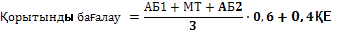 B-2,6775-7975-79Жақсы Дәрістердегібелсенділік5C+2,3370-7470-74Жақсы Практикалықсабақтардажұмысістеуі20C2,065-6965-69Қанағаттанарлық Өзіндік жұмысы25C-1,6760-6460-64Қанағаттанарлық Жобалықжәнешығармашылыққызметі10D+1,3355-5955-59Қанағаттанарлықсыз Қорытынды бақылау (емтихан)40D1,050-5450-54Қанағаттанарлықсыз ЖИЫНТЫҒЫ100АптасыТақырып атауыСағат саныМакс.  баллМодуль I. Объектілі-бағдарлы бағдарламалау жүйелер құрылымы мен үлгілеуді оқыту  процесіндегі  қолданылатын технологияларМодуль I. Объектілі-бағдарлы бағдарламалау жүйелер құрылымы мен үлгілеуді оқыту  процесіндегі  қолданылатын технологияларМодуль I. Объектілі-бағдарлы бағдарламалау жүйелер құрылымы мен үлгілеуді оқыту  процесіндегі  қолданылатын технологияларМодуль I. Объектілі-бағдарлы бағдарламалау жүйелер құрылымы мен үлгілеуді оқыту  процесіндегі  қолданылатын технологиялар1Д 1. Тақырыптың өзектілігі. Объектілі-бағдарлы бағдарламалау жүйелердің құрылымы мен динамикасының геоақпараттықүлгілеуді оқыту процесіндегі жаңа оқыту технологиялары11ЗС. Объектілі-бағдарлы бағдарламалау үлгілеуді оқыту процесіндегі жаңа оқытудытұжырымдау.22Д 2. Объектілі-бағдарлы бағдарламалау жүйелердің құрылымы мен динамикасының пәніне деген танымдықты арттыру.12ЗС Объектілі-бағдарлы бағдарламалау жүйелердің құрылымы мен динамикасының ұғымдарына талдау жасау23Д 3 .Геодезиялықжүйелер пәнін оқытуда ақпараттық технологияны қолдану13ЗС. Объектілі-бағдарлы бағдарламалау жүйелердің құрылымы мен динамикасындаақпараттық технологияны қолдану сапасын бағалау.253МОӨЖ 1 орындау бойынша кеңес беру. МӨЖ 1.Ақпараттық технологияны қолдану және олардың сипаттамаларына талдау.204Д 4. Объектілі-бағдарлы бағдарламалау жүйелердің құрылымы мен динамикасындакомпьютерлік технологияларды қолдану14ЗС. Компьютерлік технологияларды қолдану арқылы картографиялық үлгілеуі бағыттарын оқыту..254МӨЖ 2 орындау бойынша кеңес беру. МӨЖ 2. Объектілі-бағдарлы бағдарламалау жүйелердің құрылымы мен динамикасындакомпьютерлік технологияларды қолданужәне элементеріне шолу.205Д 5. Геодезиялықақпараттық технология элементтеріне талдау.15ЗС. Объектілі-бағдарлы бағдарламалау жүйелердің құрылымы мен динамикасында. ақпараттық технология элементтерін оқу.26Д 6. Объектілі-бағдарлы бағдарламалау оқыту процесіндегі геоақпараттық технологиялар.16ЗС. Объектілі-бағдарлы бағдарламалау жүйелердің құрылымы мен динамикасыпроцесінде геоақпараттық технологиялар дайындау.256МӨЖ 2 орындау бойынша кеңес беру. МӨЖ 2. Объектілі-бағдарлы бағдарламалау жүйелерпроцесінде геоақпараттық технологияларын талдау.207Д 7. Геодезиялықжүйелердің құрылымы мен динамикасыноқыту  процесіндегі  қолданылатын жалпы технологиялар.17ЗС. Геодезиялықжүйелердің құрылымы мен динамикасының картографиялық үлгілеуді оқытупроцесіндегі  қолданылатын жалпы технологиялар әсерін анықтау257МӨЖ 2 орындау бойынша кеңес беру. МӨЖ 2. Объектілі-бағдарлы бағдарламалау үлгілеуді оқытупроцесіндегі  қолданылатын жалпы технологиялардытұжырымдау.20100Модуль ІI Объектілі-бағдарлы бағдарламалау  жүйелер құрылымы мен үлгілеу  процесіндегі  геоақпаратты қолдану.Модуль ІI Объектілі-бағдарлы бағдарламалау  жүйелер құрылымы мен үлгілеу  процесіндегі  геоақпаратты қолдану.Модуль ІI Объектілі-бағдарлы бағдарламалау  жүйелер құрылымы мен үлгілеу  процесіндегі  геоақпаратты қолдану.Модуль ІI Объектілі-бағдарлы бағдарламалау  жүйелер құрылымы мен үлгілеу  процесіндегі  геоақпаратты қолдану.8Д 8.Қазақстан объектілі-бағдарлы бағдарламалау геоақпараттық жүйелер.18ЗС. Объектілі-бағдарлы бағдарламалау үлгілеуді оқытупроцесіндегі  қолданылатын геоақпараттытұжырымдау.29Д 9. Объектілі-бағдарлы бағдарламалау жүйелердің құрылымы мен динамикасының картографиялық үлгілеуддегівиртуалды картографиялау.19ЗС. Объектілі-бағдарлы бағдарламалау үлгілеуддегівиртуалды картографиялауды түсіну.259СОӨЖ 1. №1 СӨЖ  орындау бойынша кеңес беру. МӨЖ 1.Геодезиялықжүйелердің құрылымы мен динамикасының картографиялық үлгілеуддегівиртуалды картографиялауды пайдалануды үйрену. 2010Д 10.Геодезиялықбейнелеудің электронды тәсілдері. және сапалық көрсеткіштері.110ЗС. Объектілі-бағдарлы бағдарламалау жүйелердің құрылымы мен динамикасының картографиялық үлгілеуддегікартографиялық бейнелеудің электронды тәсілдері сапалық көрсеткіштерін анықтау.211Д 11. Объектілі-бағдарлы бағдарламалау жүйелердің құрылымы мен динамикасының картографиялық үлгілеуддегіэлектрондық карталар111ЗС. Объектілі-бағдарлы бағдарламалау үлгілеуддегіэлектрондық карталарды пайдалану.2511МӨЖ 2 орындау бойынша кеңес беру. МӨЖ 2. Объектілі-бағдарлы бағдарламалау жүйелердің құрылымы мен динамикасының картографиялық үлгілеуддегіэлектрондық карталар және олардыңміндеттерін тұжырымдау. 2012Д 12. Объектілі-бағдарлы бағдарламалау жүйелердің құрылымы мен динамикасының картографиялық үлгілеуді оқыту процесіндегі технологиялар.112ЗС. Объектілі-бағдарлы бағдарламалау үлгілеуді оқыту процесіндегі технологиялардытұжырымдау.213Д 13. Объектілі-бағдарлы бағдарламалау жүйелердің құрылымы мен динамикасындаақпараттық технологияны қолдануды оқыту.113ЗС.Ақпараттық технологияны қолдану сапасын бағалау.2513МӨЖ  орындау бойынша кеңес беру. МӨЖ 1. Объектілі-бағдарлы бағдарламалау жүйелердің құрылымы мен геоақпараттық технологияны қолдан және талдау.2014Д 14. Объектілі-бағдарлы бағдарламалау жүйелердің құрылымы мен динамикасының картографиялық үлгілеудіақпараттық технология элементтеріне талдау.114ЗС. Объектілі-бағдарлы бағдарламалау үлгілеудегіақпараттық технология элементтерін оқу.215Д 15. Объектілі-бағдарлы бағдарламалау жүйелердің құрылымы мен динамикасынкартографиялық үлгілеудіоқыту  процесіндегі  қолданылатын технологияларға толық шолу жасау..115ЗС. Объектілі-бағдарлы бағдарламалау үлгілеуді оқытупроцесіндегі  қолданылатын технологиялар әсерін анықтау2515МӨЖ 2 орындау бойынша кеңес беру. МӨЖ 2. Объектілі-бағдарлы бағдарламалау үлгілеуді оқыту процесіндегі  қолданылатын технологиялардытұжырымдау.20100Критерийі   «Өте жақсы»   % макс. салмағы «Жақсы»   % макс. салмағы «Қанағаттанарлық»  % макс. салмағы «Қанағаттанарлықсыз»  % макс. салмағы Критерий   «Өте жақсы»    20-25 % «Жақсы»  15-20%  «Қанағаттанарлық» 10-15%«Қанағаттанарлықсыз»  0-10%Кәсіби сәйкестілік жәнемұғалімнің кәсібилігі теориялары мен тұжырымдамаларын түсінуіМұғалімнің кәсіби сәйкестілігі мен кәсібилігітуралы теорияларды, тұжырымдамаларды терең түсіну. Негізгі дереккөздерге тиісті және орынды сілтемелер (дәйексөздер) беріледі. Кәсіби сәйкестілік жәнемұғалімнің кәсібилігі теориялары мен тұжырымдамаларын түсінуі.Негізгі дереккөздерге тиісті және орынды сілтемелер (дәйексөздер) беріледі. Мұғалімнің кәсіби сәйкестігі мен кәсібилігі туралы теориялар мен тұжырымдамаларды шектеулі түсіну. Негізгі дереккөздерге тиісті және орынды сілтемелер (дәйексөздер) беріледі. Мұғалімнің кәсіби сәйкестігі мен кәсібилігі туралы теорияларды, тұжырымдамаларды үстірт түсіну/ түсінбеушілік.Негізгі дереккөздерге тиісті және орынды сілтемелер (дәйексөздер) берілмейді.   Кәсіби сәйкестілік жәнеҚазақстан мұғалімдерінің кәсібилігі негізгі мәселелерін ұғынуыМұғалімнің кәсіби сәйкестігі мен кәсібилігінің негізгі ұғымдарын Қазақстан мәнмәтінімен жақсы байланыстырады. Аргументтерді эмпирикалық зерттеудің дәлелдерімен тамаша негіздеу (мысалы, сұхбат немесе статистикалық талдау негізінде).Мұғалімнің кәсіби сәйкестігі мен кәсібилігінің негізгі ұғымдарын Қазақстан мәнмәтінімен байланыстырады. Аргументтерді эмпирикалық зерттеудің дәлелдерімен күшейтеді.Мұғалімдердің кәсіби сәйкестігі мен кәсібилігі тұжырымдамаларының Қазақстан мәнмәтінімен шектеулі байланысы. Эмпирикалық зерттеулердің дәлелдерін шектеулі қолдану.Мұғалімнің кәсіби сәйкестігі тұжырымдамаларының Қазақстан мәнмәтінімен байланысы шамалы немесе жоқ. Эмпирикалық зерттеулерді аз немесе мүлдем қолданбайды.  Саясат ұсынысы немесе практикалық ұсынымдар / ұсыныстар Қазақстанда мұғалімдердің кәсіби сәйкестігі мен кәсібилігін арттыру бойынша сауатты саяси және/немесе практикалық ұсынымдар мен ұсыныстар ұсынады.Қазақстанда мұғалімдердің кәсіби сәйкестігі мен кәсібилігін арттыру бойынша кейбір саяси және/немесе практикалық ұсынымдардыжәне ұсыныстарды ұсынады Шектеулі саясат және практикалық ұсынымдар.Ұсынымдар маңыздылау емес, мұқият талдауға негізделмеген және таяз.Саясат пен практикалық ұсынымдаразнемесе мүлдем жоқ немесе.өте төмен сападағы ұсынымдар.Жазу,   АРА style Жазуайқындықты, нақтылықты және дұрыстығын көрсетеді. APA style-ды қатаң ұстанады.Жазуайқындықты, нақтылықты және дұрыстығын көрсетеді. НегізіненAPA style-ды ұстанады.Жазуда кейбір негізгі қателер бар және анықтықты жақсарту қажет. APA style-ды ұстануда қателіктер бар.Жазғаны түсініксіз, мазмұнына ілесу қиын. APA style-ды ұстануда көптеген қателіктер бар. Критерий  «Өте жақсы»    20-25 % «Жақсы»  15-20%  «Қанағаттанарлық» 10-15%«Қанағаттанарлықсыз»  0-10%Мұғалімнің кәсіби сәйкестілігі мен кәсібилігі теориялары мен тұжырымдамаларын түсінуіМұғалімнің кәсіби сәйкестігі мен кәсібилігі туралы теорияларды, тұжырымдамаларды терең түсіну.Мұғалімнің кәсіби сәйкестілігі мен кәсібилігі теориялары мен тұжырымдамаларын түсінуі.Мұғалімнің кәсіби сәйкестілігі мен кәсібилігі теориялары мен тұжырымдамаларын шектеулі түсінуі.Мұғалімнің кәсіби сәйкестігі мен мұғалімнің кәсібилігі туралы теорияларды, тұжырымдамаларды үстірт түсіну/түсінбеушіліктің жоқтығы.Қазақстандағы мұғалімнің кәсіби сәйкестілігі мен мұғалім кәсібінің негізгі мәселелері туралы хабардар болуМұғалімнің кәсіби сәйкестілігі мен мұғалім кәсібінің негізгі ұғымдарының Қазақстан мәнмәтінімен сауатты арақатынасы. Аргументтерді эмпирикалық зерттеудің дәлелдерімен өте жақсы негіздеу (мысалы, сұхбат немесе статистикалық талдау негізінде).Мұғалімнің кәсіби сәйкестілігі мен мұғалім кәсіби тұжырымдамаларының Қазақстан мәнмәтінімен байланысы бар. Аргументтер эмпирикалық зерттеудің дәлелдерімен расталады.Мұғалімдердің кәсіби сәйкестігі мен кәсібилігі тұжырымдамаларының Қазақстан мәнмәтінімен шектеулі байланысы. Эмпирикалық зерттеулердің дәлелдерін шектеулі қолдану.Мұғалімнің кәсіби сәйкестігі тұжырымдамаларының Қазақстан мәнмәтінімен байланысы шамалы немесе жоқ. Эмпирикалық зерттеулерді аз немесе мүлдем қолданбайды.  Сынамалы зерттеулер Тұсаукесердесынамалы зерттеу нәтижелерін (сұхбат немесе сауалнама) өте жақсы пайдалану.Тұсаукесердесынамалы зерттеу нәтижелерін (сұхбат немесе сауалнама) жақсы пайдалану.Тұсаукесердесынамалы зерттеу нәтижелерін (сұхбат немесе сауалнама) қанағаттанарлықтай пайдалану.Тұсаукесердесынамалы зерттеу нәтижелерін (сұхбат немесе сауалнама) нашар пайдалану.Саясат ұсынысы немесе практикалық ұсынымдар / ұсыныстар Қазақстанда мұғалімдердің кәсіби сәйкестігі мен кәсібилігін арттыру бойынша сауатты саяси және/немесе практикалық ұсынымдар мен ұсыныстар ұсынады.Қазақстанда мұғалімдердің кәсіби сәйкестігі мен кәсібилігін жақсарту бойынша кейбір саяси және/немесе практикалық ұсынымдардыжәне ұсыныстарды ұсынады Шектеулі саясат және практикалық ұсынымдар.Ұсынымдар маңыздылау емес, мұқият талдауға негізделмеген және таяз.Саясат пен практикалық ұсынымдаразнемесе мүлдем жоқ немесе.өте төмен сападағы ұсынымдар.Тұсаукесер,Топтық жұмысӨте жақсы, тартымды тұсаукесер, визуалды эффектілердің, слайдтардың, материалдардың тамаша сапасы, керемет топтық жұмыс.Жақсы тартымдылық, визуалды эффектілердің, слайдтардың немесе басқа материалдардың жақсы сапасы, командалық жұмыстың жақсы деңгейі.Тартымдылық деңгейінің қанағаттанарлығы, визуалды эффектілердің, слайдтардың немесе басқа материалдардың қанағаттанарлық сапасы, командалық жұмыстың қанағаттанарлық деңгейі.Тартымдылық деңгейінің төмендігі, визуалды эффектілердің, слайдтардың немесе басқа материалдардың төмен сапасы, командалық жұмыстың төмен деңгейі.